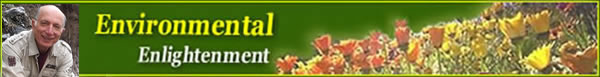 
Environmental Enlightenment #66
By Ami Adini - Reissued December 10, 2014